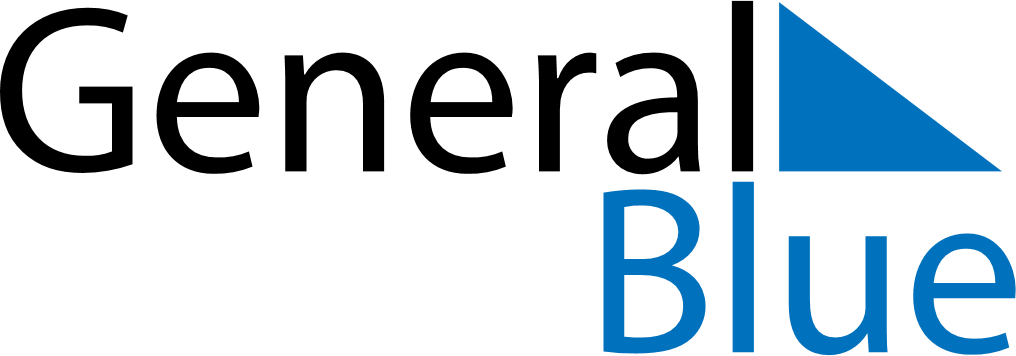 May 1939May 1939May 1939May 1939May 1939SundayMondayTuesdayWednesdayThursdayFridaySaturday12345678910111213141516171819202122232425262728293031